ARSHAD MIRZA                                                                                                                             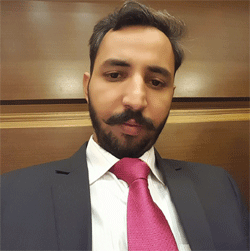  Dubai - UAE                                           C/o- Cell:+971504973598arshad.343455@2freemail.com ARSHAD MIRZA                                                                                                                              Dubai - UAE                                           C/o- Cell:+971504973598arshad.343455@2freemail.com ARSHAD MIRZA                                                                                                                              Dubai - UAE                                           C/o- Cell:+971504973598arshad.343455@2freemail.com ARSHAD MIRZA                                                                                                                              Dubai - UAE                                           C/o- Cell:+971504973598arshad.343455@2freemail.com Personal SummaryPersonal SummaryPersonal SummaryPersonal Summary08- Years of diversified experience in Audit, general accounting cash flow management, feasibility, and financial reporting, seeking a position in Audit and Accounts & Finance in an organization of repute with a supportive and encouraging environment that would enable to peruse a successful career.08- Years of diversified experience in Audit, general accounting cash flow management, feasibility, and financial reporting, seeking a position in Audit and Accounts & Finance in an organization of repute with a supportive and encouraging environment that would enable to peruse a successful career.08- Years of diversified experience in Audit, general accounting cash flow management, feasibility, and financial reporting, seeking a position in Audit and Accounts & Finance in an organization of repute with a supportive and encouraging environment that would enable to peruse a successful career.08- Years of diversified experience in Audit, general accounting cash flow management, feasibility, and financial reporting, seeking a position in Audit and Accounts & Finance in an organization of repute with a supportive and encouraging environment that would enable to peruse a successful career.Area of ExperienceArea of ExperienceArea of ExperienceArea of ExperienceAccounting MethodsFinancial in-balancesStatutory AuditAnalytical review of financial dataBusiness feasibility and business plan writing Financial report writing. Accounting MethodsFinancial in-balancesStatutory AuditAnalytical review of financial dataBusiness feasibility and business plan writing Financial report writing. Accounting MethodsFinancial in-balancesStatutory AuditAnalytical review of financial dataBusiness feasibility and business plan writing Financial report writing. Accounting MethodsFinancial in-balancesStatutory AuditAnalytical review of financial dataBusiness feasibility and business plan writing Financial report writing. EDUCATIONAL CREDENTIALEDUCATIONAL CREDENTIALEDUCATIONAL CREDENTIALEDUCATIONAL CREDENTIALCA- Articles Institute of chartered Accountants of PakistanBachelor of Commerce -2008University of Karachi Pakistan.HSC in Maths-2004Higher Secondary Board Karachi.CA- Articles Institute of chartered Accountants of PakistanBachelor of Commerce -2008University of Karachi Pakistan.HSC in Maths-2004Higher Secondary Board Karachi.PROFESSIONAL EXPERIENCEPROFESSIONAL EXPERIENCEPROFESSIONAL EXPERIENCEPROFESSIONAL EXPERIENCEAudit –Trainee    2008 to 2010Audit –Trainee    2008 to 2010Audit –Trainee    2008 to 2010Audit –Trainee    2008 to 2010OrganizationDaudally,lalani & Co Chartered Accountants Daudally,lalani & Co Chartered Accountants Daudally,lalani & Co Chartered Accountants ReportingSenior AuditorSenior AuditorSenior AuditorKey Achievements Key Achievements Key Achievements Key Achievements Basic  understanding of audit techniquesComprehensive knowledge of  accounting MethodsAbility to work with team. Improved  communication skillsBasic  understanding of audit techniquesComprehensive knowledge of  accounting MethodsAbility to work with team. Improved  communication skillsBasic  understanding of audit techniquesComprehensive knowledge of  accounting MethodsAbility to work with team. Improved  communication skillsBasic  understanding of audit techniquesComprehensive knowledge of  accounting MethodsAbility to work with team. Improved  communication skillsCore ResponsibilitiesCore ResponsibilitiesCore ResponsibilitiesCore ResponsibilitiesVerification of account balances of financial statements and other related documents,Preparing Audit documents collating ,checking and analyzing spreadsheet dataCorresponding with clientsProvide accounting services to clientsPlanning Physical stock taking activity Preparing and Finalizing Financial statementsVerification of account balances of financial statements and other related documents,Preparing Audit documents collating ,checking and analyzing spreadsheet dataCorresponding with clientsProvide accounting services to clientsPlanning Physical stock taking activity Preparing and Finalizing Financial statementsVerification of account balances of financial statements and other related documents,Preparing Audit documents collating ,checking and analyzing spreadsheet dataCorresponding with clientsProvide accounting services to clientsPlanning Physical stock taking activity Preparing and Finalizing Financial statementsVerification of account balances of financial statements and other related documents,Preparing Audit documents collating ,checking and analyzing spreadsheet dataCorresponding with clientsProvide accounting services to clientsPlanning Physical stock taking activity Preparing and Finalizing Financial statementsCA- Articles  From 2010-2014CA- Articles  From 2010-2014CA- Articles  From 2010-2014CA- Articles  From 2010-2014Registered Institute of Chartered Accountants of PakistanInstitute of Chartered Accountants of PakistanInstitute of Chartered Accountants of PakistanOrganizationDaudally,lalani & Co Chartered Accountants.Daudally,lalani & Co Chartered Accountants.Daudally,lalani & Co Chartered Accountants.ReportingAudit Manager.Audit Manager.Audit Manager.Key AchievementsKey AchievementsKey AchievementsKey AchievementsAn excellent understanding of audit techniques.Improved knowledge about rules and laws applicable in statutory auditImproved skill about preparation and presentation of financial statementsBuilt a knowledge based strong accounting careerAbility to work to deadlines,, under pressureA keen interest in financial systemAn excellent understanding of audit techniques.Improved knowledge about rules and laws applicable in statutory auditImproved skill about preparation and presentation of financial statementsBuilt a knowledge based strong accounting careerAbility to work to deadlines,, under pressureA keen interest in financial systemAn excellent understanding of audit techniques.Improved knowledge about rules and laws applicable in statutory auditImproved skill about preparation and presentation of financial statementsBuilt a knowledge based strong accounting careerAbility to work to deadlines,, under pressureA keen interest in financial systemAn excellent understanding of audit techniques.Improved knowledge about rules and laws applicable in statutory auditImproved skill about preparation and presentation of financial statementsBuilt a knowledge based strong accounting careerAbility to work to deadlines,, under pressureA keen interest in financial systemCore ResponsibilitiesCore ResponsibilitiesCore ResponsibilitiesCore ResponsibilitiesPreparation and finalization of financial statements.Conduct Statutory audit as team leaderAnalytical review of financial statementsGauging financial risk level with in organizationsProviding Accounting service to clientsPreparation of business Plan and business feasibility reportsPreparation of corporate and income tax returnsPreparation and finalization of financial statements.Conduct Statutory audit as team leaderAnalytical review of financial statementsGauging financial risk level with in organizationsProviding Accounting service to clientsPreparation of business Plan and business feasibility reportsPreparation of corporate and income tax returnsPreparation and finalization of financial statements.Conduct Statutory audit as team leaderAnalytical review of financial statementsGauging financial risk level with in organizationsProviding Accounting service to clientsPreparation of business Plan and business feasibility reportsPreparation of corporate and income tax returnsPreparation and finalization of financial statements.Conduct Statutory audit as team leaderAnalytical review of financial statementsGauging financial risk level with in organizationsProviding Accounting service to clientsPreparation of business Plan and business feasibility reportsPreparation of corporate and income tax returnsSenior Auditor  from 2014-2015Senior Auditor  from 2014-2015Senior Auditor  from 2014-2015Senior Auditor  from 2014-2015OrganizationDaudally, Lalani & Co. Chartered AccountantsDaudally, Lalani & Co. Chartered AccountantsDaudally, Lalani & Co. Chartered AccountantsReportingAudit Manager and PartnerAudit Manager and PartnerAudit Manager and PartnerKEY SKILLS AND COMPETENCIESKEY SKILLS AND COMPETENCIESKEY SKILLS AND COMPETENCIESKEY SKILLS AND COMPETENCIESAn excellent understanding of auditing techniques. Experience within an Internal or External audit environment. Able to motivate and lead others in a project team environment. Experience of the Asset Management and credit societies A proactive approach and the ability to work autonomously and as part of a team. Analytical and methodical when approaching problems. A comprehensive knowledge of professional auditing and accounting standards and guidelinesAn excellent understanding of auditing techniques. Experience within an Internal or External audit environment. Able to motivate and lead others in a project team environment. Experience of the Asset Management and credit societies A proactive approach and the ability to work autonomously and as part of a team. Analytical and methodical when approaching problems. A comprehensive knowledge of professional auditing and accounting standards and guidelinesAn excellent understanding of auditing techniques. Experience within an Internal or External audit environment. Able to motivate and lead others in a project team environment. Experience of the Asset Management and credit societies A proactive approach and the ability to work autonomously and as part of a team. Analytical and methodical when approaching problems. A comprehensive knowledge of professional auditing and accounting standards and guidelinesAn excellent understanding of auditing techniques. Experience within an Internal or External audit environment. Able to motivate and lead others in a project team environment. Experience of the Asset Management and credit societies A proactive approach and the ability to work autonomously and as part of a team. Analytical and methodical when approaching problems. A comprehensive knowledge of professional auditing and accounting standards and guidelinesCore ResponsibilitiesCore ResponsibilitiesCore ResponsibilitiesCore ResponsibilitiesReviewing Audit work of Co-Operative Credit Societies and Trustsensuring procedures, policies, legislation and regulations are correctly followed and complied withFinalizing financial statements of Private limited companies and public limited companiesPreparation of financial reports and documentariesExamining company accounts and financial control systemsAnalytical review of financial data and preparation of analytical reportsGauging financial risk level with in organizationschecking that financial reports and records are accurate and reliableLiaising with managerial staff and presenting findings and recommendationsReviewing Audit work of Co-Operative Credit Societies and Trustsensuring procedures, policies, legislation and regulations are correctly followed and complied withFinalizing financial statements of Private limited companies and public limited companiesPreparation of financial reports and documentariesExamining company accounts and financial control systemsAnalytical review of financial data and preparation of analytical reportsGauging financial risk level with in organizationschecking that financial reports and records are accurate and reliableLiaising with managerial staff and presenting findings and recommendationsReviewing Audit work of Co-Operative Credit Societies and Trustsensuring procedures, policies, legislation and regulations are correctly followed and complied withFinalizing financial statements of Private limited companies and public limited companiesPreparation of financial reports and documentariesExamining company accounts and financial control systemsAnalytical review of financial data and preparation of analytical reportsGauging financial risk level with in organizationschecking that financial reports and records are accurate and reliableLiaising with managerial staff and presenting findings and recommendationsReviewing Audit work of Co-Operative Credit Societies and Trustsensuring procedures, policies, legislation and regulations are correctly followed and complied withFinalizing financial statements of Private limited companies and public limited companiesPreparation of financial reports and documentariesExamining company accounts and financial control systemsAnalytical review of financial data and preparation of analytical reportsGauging financial risk level with in organizationschecking that financial reports and records are accurate and reliableLiaising with managerial staff and presenting findings and recommendationsSelf Employed- 2015 June to December  2016Self Employed- 2015 June to December  2016Self Employed- 2015 June to December  2016Self Employed- 2015 June to December  2016OrganizationA.A Plastic IndustriesA.A Plastic IndustriesA.A Plastic IndustriesCore ResponsibilitiesCore ResponsibilitiesCore ResponsibilitiesManaging all business mattersPreparation and implementation of business strategiesDeveloping sales policesPreparation of financial statementsManaging all business mattersPreparation and implementation of business strategiesDeveloping sales policesPreparation of financial statementsManaging all business mattersPreparation and implementation of business strategiesDeveloping sales policesPreparation of financial statementsSOFTWARE AND APPLICATIONSOFTWARE AND APPLICATIONSOFTWARE AND APPLICATIONSOFTWARE AND APPLICATIONSOFTWARE AND APPLICATIONSOFTWARE AND APPLICATIONPeachtree- Expert levelTally- Expert levelPeachtree- Expert levelTally- Expert levelQuick books- Expert levelQuick books- Expert levelMicrosoft OfficeMicrosoft OfficeSAS- Beginning LevelSAS- Beginning LevelPERSONAL DETAILS PERSONAL DETAILS PERSONAL DETAILS PERSONAL DETAILS PERSONAL DETAILS PERSONAL DETAILS Father NameShah MirzaShah MirzaDate of BirthDate of Birth05,  August 1985CNIC # 42101-4061400-9Marital statusSingleSingleNationalityNationalityPakistaniPassport Number Visa status    BG-0914001Visit- valid BG-0914001Visit- valid Language ( Read, Write & Speak)Language ( Read, Write & Speak)Language ( Read, Write & Speak)Language ( Read, Write & Speak)Language ( Read, Write & Speak)Language ( Read, Write & Speak)UrduEnglishShinaUrduEnglishShinaUrduEnglishShinaUrduEnglishShinaUrduEnglishShinaUrduEnglishShina